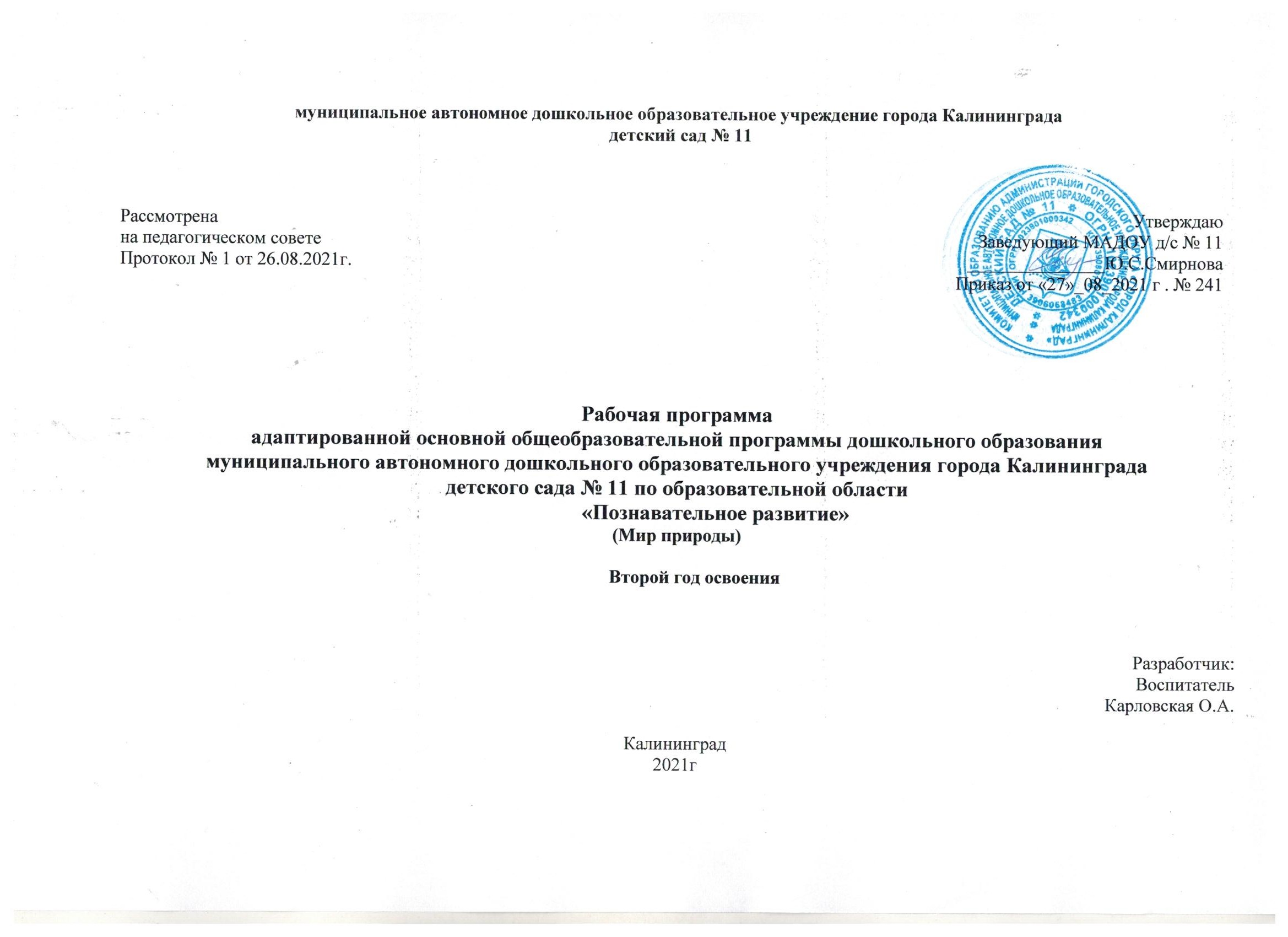 1.ПояснительнаязапискаСодержание предлагаемойпрограммы способствует как развитию личностиребенка в целом, так иформированию его экологического сознания, экологического поведения в природе, правильного отношения к ней.Человек не может растииразвиваться, не взаимодействуя с окружающей природнойсредой.Поэтомуначальный этап дошкольного образования в экологическом направлении играет важную роль в процессе становления личностикаждого ребенка-дошкольника. Содержание данной программысоставлено сучетом следующих принципов:принцип развивающего образования;принцип сочетания научностии практическойприменимости; принцип интеграции образовательных областей;комплексно-тематический принцип.Методы освоения содержания данной программы:Наглядные: наблюдения; использование иллюстративно-наглядного материала, использованиеИКТ. Словесные: рассказ воспитателя, беседа сдетьми, чтение детской литературы.Практические: обследовательские действия; игры-экспериментирования с водой, песком, глиной, камешкамии пр.; элементарные опытыс объектами неживой природы,поисковыедействия; образные игры-имитации;игровые ситуации; посильный труд в природе; уход за растениями иживотными;целевые прогулки; продуктивная деятельность (рисование, аппликация и пр.),дидактическиеигры; экологические игр;сюжетно-ролевые игры; моделирование, ведение «Экологического дневника»Основная форма реализацииданной программы– непосредственная образовательная деятельность-30мин в неделю,режимные моменты.ОсновныецелиизадачиЦель: воспитание ценностного отношения к природе, достижение экологическойвоспитанностидошкольников. Задачи:Развитиепознавательного интереса детей 6-7лет к окружающей природе, желания изучать природныймир.Формирование представленийдетейоприродеродного края иразличных природных зон, о многообразии природного мира, причинах природных явлений, обособенностях существования растений и животных в сообществе, о взаимодействиичеловека и природы.Воспитание нравственных чувств, эстетических чувств, основ гуманно-целостностного отношения детей кприродечерез пониманиеценностиприроды, ориентацию наоказание помощи живым существам, сохранение природных объектов2.ПланируемыерезультатыосвоенияпрограммыВ результате освоения программы достиженияребенка6-7летвыражаются в следующем:У ребенка преобладает гуманно- целостное отношение к природе.Самостоятельнопридерживается правил поведения в естественной природнойсреде, следит заповедением сверстников и малышей в природе.Отличается широтой кругозора, хорошо ориентируется в природных объектах.2Интересуется изучением природного мира, размышляет о причинах природных явлений,осуществляет познавательно-исследовательскую деятельность.Самостоятельноухаживает за растениямиуголка природы, ответственно относится к труду, владеет трудовымиумениями.3.Тематическийплан                                          4.Учебно-методическое и материально-техническое обеспечение.                                    4.1.Материально-техническое обеспечение Программы        Специализированные учебные помещения и участки3.2.Методическоеобеспечение4.2.Средстваобученияивоспитания6№ТемаЦель Автор1-2Т. № 1-2 МониторингОпределение актуального индивидуального профиля развития ребенка на начало учебного года.Нищева Н.В.(с. 376)3Т. № 3,«Дары осени»Расширение представлений об осенних изменениях в природе. Закрепление представлений о фруктах, овощах и т.д. Совершенствование грамматического строя речи (согласование прилагательных с существительными в роде и числе).Нищева Н.В.з.1, стр. 43; з.1, стр. 68; з.1, стр. 149  4Т. № 4,«Все работы хороши».«Откуда хлеб пришёл»Сформировать представления о труде хлеборобов, о необходимости и важности их труда, о труде людей в пекарне, о необходимости и важности их труда. Расширить и уточнить словарь по теме. Совершенствовать навыки рассматривания картины, формировать целостное представление об изображенном на ней.Нищева Н.В.Обучение дошкольников рассказыванию по картине (с 5 до 7 лет)з.1-4,  стр. 8-125Т. № 5, «Лес осенью. Ягоды, грибы»«Лес осенью. Ягоды, грибы»Обобщение и систематизация представлений об изменениях, происходящих в жизни леса осенью, о лесных ягодах и грибах, местах их произрастания. Совершенствование грамматического строя речи (образование относительных прилагательных, согласование существительных с прилагательными в роде, падеже, числе).Нищева Н.В.з.1-4, стр. 149. 6Т. № 6, «Признаки осени. Деревья»«Признаки осени. Деревья»Формирование представлений о периодах осени и их характерных особенностях. Закрепление представлений об осени и ее приметах, деревьях Совершенствование грамматического строя речи (подбор однородных определений, согласование существительных с прилагательными в роде, падеже, числе).Нищева Н.Вз. 1-4, стр. 13,    7Т. № 7, Русская изба«Осенняя одежда. Головные уборы»Знакомство с национальной культурой русского народа, наиболее распространенными видами одежды и обуви, эстетикой крестьянского и городского быта русского народа. Обобщение и систематизация представлений об окружающем предметном мире, об одежде, головных уборах; материалах, из которых они сделаны; о процессе производства одежды, головных уборов. Расширение, уточнение, актуализации словаря по теме: «Одежда, головные уборы. Совершенствование грамматического строя речи (образование относительных прилагательных, согласование прилагательных с существительными).Нищева Н.В.  з. 1, стр. 229, з.3, стр.244-247 8Т. № 8,«Обувь»Закрепление представлений об обуви, ее назначении, деталях, материалах, из которых она сделана. Расширение, уточнение, актуализации словаря по теме: «Обувь». Совершенствование грамматического строя речи (употребление существительных множественного числа).Нищева Н.В.з. 2-3, стр. 238, з.3, стр. 247-2519Т. № 9,«Дикие животные. Подготовка к зиме»Расширение, уточнение, активизация словаря по теме «Дикие животные. Подготовка к зиме». Развитие навыков речевого общения, связной речи, мышления, творческого воображения. Совершенствование грамматического строя речи (образование относительных прилагательных, согласование прилагательных с существительными).НищеваН.В. з.  1-4 с. 20010Т. № 10«Детёныши диких животных»Обобщение и систематизация знаний о детёнышах диких животных наших лесов, их внешнем виде и образе жизни. Совершенствование грамматического строя речи (образование существительных с суффиксами –онок-, -енок-, притяжательных прилагательных).Нищева Н. В.з. 4,стр. 223 11Т. № 11, «Перелётные птицы. Водоплавающие птицы»Систематизация знаний о перелётных птицах, их внешнем виде, образе жизни. Совершенствование грамматического строя речи (образование притяжательных прилагательных). Совершенствование навыка анализа предложений.Нищева Н. В.з. 1,стр. 12212Т. № 12, «Домашние животные»Обобщение и систематизация знаний о домашних животных, их внешнем виде и образе жизни. Совершенствование грамматического строя речи (образование и употребление притяжательных прилагательных). Совершенствование навыка составления рассказа по картине. Формирование целостного представления об изображённом на картине.Нищева Н. В.з. 1, стр. 172 13Т. № 13, «Детеныши домашних животных»Дальнейшая актуализация словаря по теме «Детеныши домашних животных». Совершенствование грамматического строя речи (образование и употребление существительных в форме множественного числа в родительном падеже, образование и употребление притяжательных прилагательных). Совершенствование навыка анализа предложений.Нищева Н. В.з. 4, стр. 192 14Т. № 14, «Мебель. Части мебели. Назначение»Дальнейшее расширение и систематизация знаний о предметном мире. Обобщение, уточнение и активизация словаря по теме «Мебель». Совершенствование грамматического строя речи (образование и употребление относительных прилагательных). Совершенствование навыка слогового анализа слов.Нищева Н.В.з.1, стр. 289 15Т. №15, «Зима. Зимующие птицы».Обобщение представлений о зиме и типичных зимних явлениях в природе. Расширение, уточнение, актуализация словаря по теме «Зима. Зимующие птицы». Совершенствование синтаксической стороны речи (составление предложений с противопоставлением). Совершенствование навыка рассматривания картины, формирование целостного представления об изображённом на ней. Совершенствование навыка рассматривания картины, формирование целостного представления об изображённом на ней.Нищева Н. В.з. 1, стр. 259 16Т. № 16, «Новогодний праздник».«Зимние виды спорта»Закрепление представлений о зимних видах спорта.  Расширение, уточнение и активизация словаря по теме «Зимние виды спорта». Совершенствование навыка рассматривания картины, формирование целостного представления об изображённом на ней.Обобщение и систематизация знаний о новогоднем празднике. Совершенствование грамматического строя речи (образование и употребление притяжательных прилагательных). Развитие связной речи, памяти, мышления, общей моторики.Бардышева Т.Ю., Моносова Е.Н.з.66, с. 70 Нищева Н. В.  (№  1-2, с. 343)17Т. № 17, «Новый год. Зимние забавы»Актуализация и активизация словаря по теме «Зимние забавы. Новый год». Совершенствование навыков звукового анализа и синтеза слов. Расширение, уточнение и активизация словаря по теме «Новый год. Зимние забавы». Совершенствование навыков звукобуквенного, звукового и слогового анализа. Автоматизация в игровой деятельности правильного произношения и дифференциация сонорных звуков. Совершенствование навыка составления и чтения слов.Нищева Н. В.з. 3-4, стр. 357  18Т. № 18, «Грузовой и пассажирский транспорт. Правила дорожного движения»Расширение и закрепление представлений о транспорте на основе систематизации и обобщения ранее сформированных представлений. Уточнение, расширение и активизация словаря по теме «Транспорт». Закрепление понятий грузовой и пассажирский транспорт.Нищева Н.В.з. 1, стр. 369  19Т. № 19, «Профессии на транспорте»Расширение знаний о профессиях на транспорте. Расширение, уточнение, активизация и актуализация словаря по теме «Транспорт. Профессии на транспорте». Обогащение экспрессивной речи словами – антонимами. Совершенствование грамматического строя речи.Нищева Н.В.з. 2, стр. 37520Т.№ 20, «Строительство. Профессии на стройке»Систематизация знаний о профессиях. Актуализация и активизация словаря по теме «Профессия». Совершенствование навыка составления и чтения слов. Развитие всех видов восприятия, общих речевых навыков.Нищева Н.Вз.4,стр. 41121Т. № 21, «Домашние птицы. Их птенцы»Дать понятие детям «домашние птицы», как называется помещение, где живут домашние птицы, чем эти птицы питаются, название частей тела, чем оно покрыто (различать по внешнему виду разных домашних птиц, их повадки).Нищева Н.В «Развивающие сказки»з.3,стр. 1222Т. № 22, «Посуда. Продукты питания».Расширение и систематизация знаний о предметном мире. Обобщение представлений о посуде, её деталях; материалах, из которых она сделана. Расширение, уточнение, актуализация словаря по теме «Посуда». Совершенствование грамматического строя.Нищева Н.Вз.1, стр. 31623Т. № 23, «Защитники Отечества. Военные профессии».Закрепление представлений о необходимости и значении труда взрослых людей. Формирование представления о российской армии и профессиях военных, о почетной обязанности защищать Родину. Расширение и активизация словаря по теме: «Наши Защитники. Военные профессии». Совершенствование грамматического строя речи.Т.Ю. Бардышева, Е.Н. Моносоваз.77, стр. 8224Т. № 24 «Животный мир морей и океанов»Расширение представлений о животном мире морей и океанов, формирование представлений о животных и рыбах, их внешнем виде, образе жизни, повадках. Уточнение, расширение и активизация словаря по теме «Животный мир морей и океанов». Совершенствование грамматического строя речи (образование и использование притяжательных прилагательных).Нищева Н.Вз.1-4, стр. 8525Т. № 25, «Весна. Женский день. Женские профессии»Активизация и актуализация словаря по теме: «Ранняя весна. Мамин праздник. Женские профессии». Пополнение экспрессивного словаря приставочными глаголами. Воспитание навыков сотрудничества, активности, инициативности, бережного отношения к природе.Нищева Н.Вз.1-4, стр. 11526Т. № 26, «Сельскохозяйственные работы весной в полях и огороде»Расширение представлений о необходимости и значении труда взрослых людей. Формирование представления о труде людей весной на селе. Расширение и активизация словаря по теме: «Весенние работы на селе и в огороде». Совершенствование грамматического строя речи.Нищева Н.Вз.1, стр. 436 (ст.)27Т. № 27, «Наша Родина – Россия. Москва – столица России. Наш город»Углубление представлений о столице нашей Родины – Москве. Расширение и уточнение словаря по теме «Москва – столица России». Совершенствование грамматического строя речи (навыки словообразования).Нищева Н.Вз.1-4, стр. 147 28Т. № 28, «Животные жарких стран»Уточнение, актуализация и активизация словаря по теме «Животные жарких стран». Обогащение экспрессивного словаря словами-антонимами. Развитие связной речи, речевого слуха, фонематического восприятия.Нищева Н.Вз.1, стр. 3129Т. № 29, «Животные и птицы холодных стран»Уточнение, актуализация и активизация словаря по теме «Животные и птицы холодных стран». Обогащение экспрессивного словаря словами-антонимами. Развитие связной речи, речевого слуха, фонематического восприятия.Нищева Н.В(конспект занятия)30Т. № 30, «День космонавтики»Составление творческих рассказов об неизученных планетах и их жителях с опорой на картинный план. Актуализация и активизация словаря по теме «День космонавтики».Т.Ю. Бардышева, Е.Н. Моносоваз.97, стр. 105 31Т. № 31, «Приметы весны. Насекомые.  Земноводные»Расширение и углубление представлений о насекомых, особенностях их внешнего вида и образе жизни. Закрепление знаний о признаках поздней весны с рассматриванием иллюстраций, сюжетных картин. Уточнение, расширение и активизация словаря по теме «Изменения в природе. Насекомые». Совершенствование грамматического строя речи (образование слов-антонимов).  Рассматривание различных насекомых и земноводных.Нищева Н.В.з.3, стр.32932Т. № 32, «Цветы садовые и полевые. Комнатные цветы»Расширение представлений о растениях луга и сада, об охране природы. Уточнение, расширение и активизация словаря по теме «Цветы садовые и полевые». Совершенствование грамматического строя речи (согласование прилагательных с существительными).Нищева Н.В.з.29, стр.1633Т. №33 «День Победы»Закрепление представлений о необходимости и значении труда взрослых людей. Формирование представления о российской армии и профессиях военных, о почетной обязанности защищать Родину. Расширение и активизация словаря по теме: «День Победы». Совершенствование грамматического строя речи (образование однокоренных слов).Бардышева Т.Ю., Моносова Е.Н.з.108, стр. 117 34Т. № 34, «Здравствуй, школа! Школьные принадлежности»Дальнейшее расширение и систематизация знаний о предметном мире. Обобщение представлений о школе и школьных принадлежностях.Нищева Н.В.з.1, стр.36535-36Т. № 35-36МониторингПедагогическая диагностика освоения образовательной областиНищева Н.В.(с. 376)№Наименование ипринадлежность помещенияПлощадь(кв.м.)Уголок природы1Мини-лаборатория1авторназваниеизданиеНищева Н.В.Познавательно-исследовательская деятельностькак направление развития личностидошкольникаСанкт-Петербург,«Детство-пресс»2015гНищева Н.В.Система коррекционной работы в логопедической группе для детей с общим недоразвитием речи.Санкт-Петербург; «Детство-пресс» 2007 г. Воронкевич О.А. Добро пожаловать в экологию. Санкт-Петербург; «Детство-пресс» 2016 г. АтласПрирода России.Энциклопедия Эти необычные животные. Эти чудесные животные. Эти таинственные животные. Динозавры. Мир животных.Демонстрационный материал, предметные картинки(экология)«Мир природы. Животные»,«Живая природа. В мире животных +CD»«Аквариумные и пресноводныерыбы. Насекомые ипауки»,«Животные наших лесов. Домашние животные»,«Комнатные растения»,«Животныежарких исеверныхстран»,«Домашние, перелетные, зимующие птицы»,«Садовые и лесныеягоды.Комнатные растения»,«Первоцветы, полевые,луговые,садовые цветы»,«Фрукты.Овощи»,«Деревья, кустарники, грибы»«Деревья наших лесов»Деревенскийдворик, Животные, обитающиена территориинашейстраны, Насекомые, Животныежарких стран, Деревья наших лесов, Рыбы морские и пресноводные, Птицы,обитающие на территории нашей страны, Времена года, Берегите живое, Садовые деревья, Животные Арктики, Природныеявления,Календарь природы. ит.д.Мнемосхемы,Моделиживотных, глобус, компас и т.д.Развивающий, дидактический материал«Береги живое»,«Окружающиймир. Природа», деревянные пазлы«Домашние животные»,«Дикие животные», резиновые модели животных«Воздух, земля,вода»,«Что происходитв природе?», шнуровка«Мишкасягодами»,шнуровка«Зайка на лужайке» «Календарь природы»(на магнитах)Домино:«Фрукты»,«Домашние любимцы»,«Обитатели леса» «Чеймалыш?»,«Чейдомик?»,«Кто гдеживёт?» и т.дОборудование для опытно-экспериментальной деятельностиКолбы, пробирки, лотки, пипетки, песочныечасы, лупы, микроскоп,фартукиит.д.ПриродныйматериалЖелуди, шишки, семена и др.